Приложение N 1к Административному регламентуМинистерства внутренних делРоссийской Федерациипо предоставлению государственнойуслуги по проведению экзаменовна право управления транспортнымисредствами и выдачеводительских удостоверенийБЛОК-СХЕМАПРЕДОСТАВЛЕНИЯ ГОСУДАРСТВЕННОЙ УСЛУГИ ПО ПРОВЕДЕНИЮЭКЗАМЕНОВ НА ПРАВО УПРАВЛЕНИЯ ТРАНСПОРТНЫМИ СРЕДСТВАМИИ ВЫДАЧЕ ВОДИТЕЛЬСКИХ УДОСТОВЕРЕНИЙ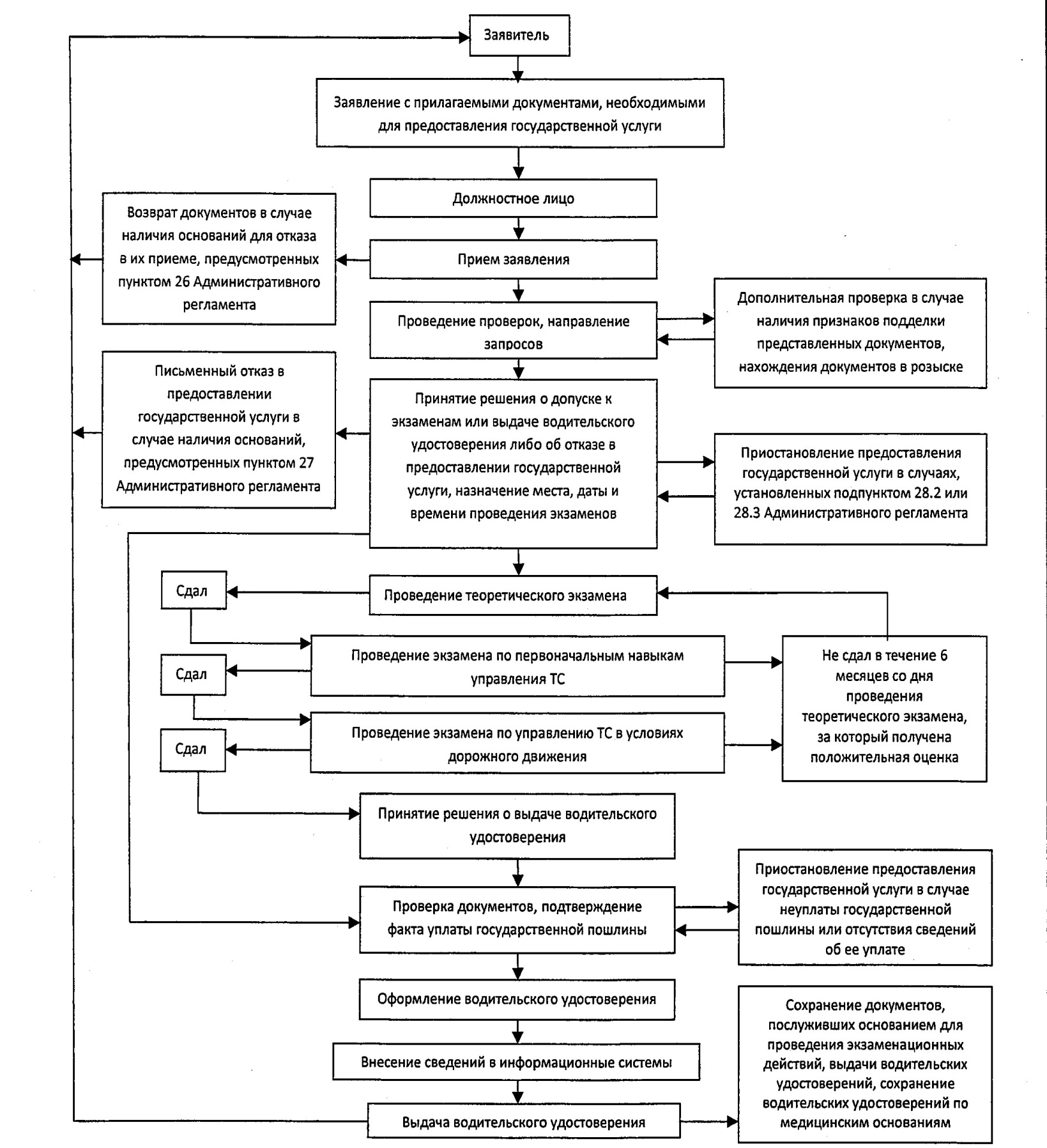 